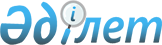 Мәслихаттың 2019 жылғы 25 ақпандағы № 282 "Жер салығының базалық мөлшерлемелерін арттыру туралы" шешімінің күші жойылды деп тану туралыҚостанай облысы Амангелді ауданы мәслихатының 2022 жылғы 9 наурыздағы № 108 шешімі. Қазақстан Республикасының Әділет министрлігінде 2022 жылғы 16 наурызда № 27136 болып тіркелді
      Қазақстан Республикасының "Құқықтық актілер туралы" Заңының 27-бабына сәйкес Амангелді аудандық мәслихаты ШЕШТІ:
      1. Мәслихаттың "Жер салығының базалық мөлшерлемелерін арттыру туралы" 2019 жылғы 25 ақпандағы № 282 шешімінің (Нормативтік құқықтық актілерді мемлекеттік тіркеу тізілімінде № 8276 болып тіркелген) күші жойылды деп танылсын.
      2. Осы шешім алғашқы ресми жарияланған күнінен кейін күнтізбелік он күн өткен соң қолданысқа енгізіледі.
					© 2012. Қазақстан Республикасы Әділет министрлігінің «Қазақстан Республикасының Заңнама және құқықтық ақпарат институты» ШЖҚ РМК
				
      Амангелді аудандық мәслихатының хатшысы 

К. Кеделбаев
